Printing to LabelsYou can print to various sized labels on your Canon device using the Multi-purpose tray. Step 1: From a Microsoft Word document, select the Mailings Tab.From the Mailings Tab, select Labels.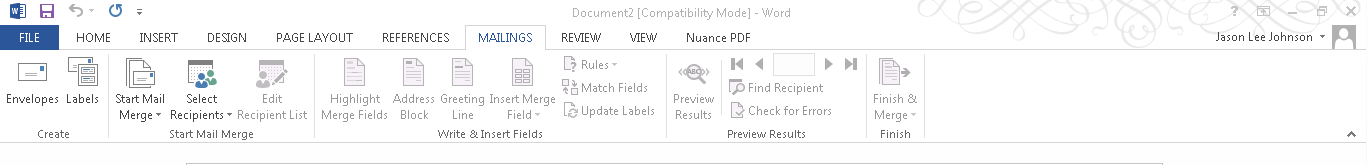  Step 2: From the Labels Tab, enter what you would like to put in the Address Field.  Click on the Label Location in the window and it will allow you to select the brand of labels you are printing on.From the Label Options, verify that the label sheets are being pulled from the Multi-purpose tray (you will be prompted to select the “Labels” option in the printer prior to starting).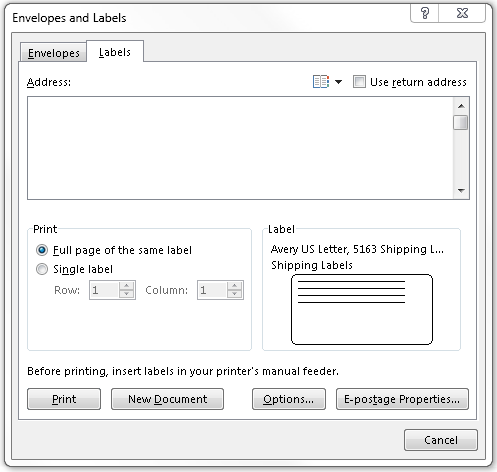 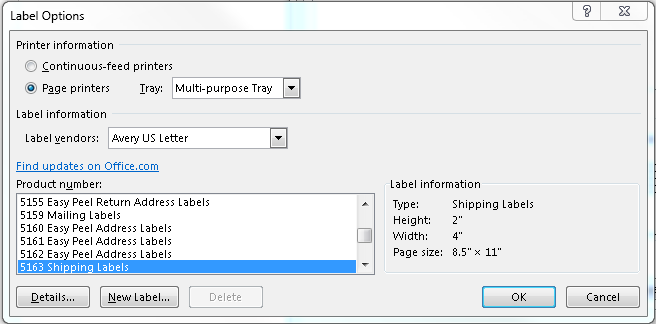 Step 3: Load your Labels into the Multi-function tray and click Print. Your labels should now be ready to pick up at your Canon device.